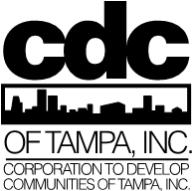 REALTOR INFORMATIONRealtor: _______________________________________________Phone Number:  _________________________________________Email Address:  __________________________________________Real Estate Company:  ____________________________________LENDER INFORMATIONBank:  ___________________________________________________Loan Officer:  ______________________________________________Phone number:  ____________________________________________Email Address:  _____________________________________________TITLE COMPANY INFORMATIONTitle Company or Escrow Agent: ________________________________Title Agent: _________________________________________________Phone Number: ______________________________________________Email Address: _______________________________________________